Presseaussendung 
07.05.2012Landesliga – Gleisdorf holt Titel, IM-Normen für Schreiner und HandlerGleisdorf holt nach einem Fotofinish mit Leoben den Titel in der steirischen Schach-Landesliga und steigt in die 2. Bundesliga-Mitte auf. Die Jungstars Peter Schreiner und Lukas Handler holen erste IM-Normen.Einen dramatischen Titelkampf liefern sich Leoben und Gleisdorf in der gemeinsamen Schlussrunde im sportlichen Ambiente des Jugendgästehauses Deutschlandsberg, wo Johann Petz-Ortner für ideale Spielbedingungen sorgte.Die Ausgangslage gibt Leoben alle Chancen. Die Montanstädter führen mit einem Punkt Vorsprung und treffen auf Pinggau/Friedberg, das nicht mehr in stärkster Besetzung antritt. Doch die Leobner tun sich unter Siegzwang schwer, geraten durch Niederlagen von Mario Brunnsteiner und Robert Rauchlahner Junior mit 2:4 in Rückstand und sind damit plötzlich auf Schützenhilfe der Grazer Schachfreunde angewiesen.Die Grazer liefern sich mit Gleisdorf ein ausgeglichenes Match. Am Spitzenbrett bringt Tamas Horvath die Oststeirer mit einem erfolgreichen Opferangriff gegen Kastner in Führung, doch gleicht Harald Suppan gegen Michael Missethan rasch aus. Auch Siege von Ronald Frosch gegen Stefan Schrei und Florian Kainrath gegen Martin Walzl gleichen sich aus. Bei Leoben zeichnen sich Siege von Marco Dietmayer-Kräutler und Robert Kreisl ab und damit eine Punkteteilung mit Friedberg. So würde ein 4:4 der Grazer gegen Gleisdorf zum Titel für Leoben genügen. Die Partie Georg Kravanja gegen Fred Wegerer entscheidet. Das Drama nimmt seinen Lauf. Kravanja steht mit zwei Mehrbauern klar auf Gewinn, gibt aber in Zeitnot ein gutes Stück des Vorteils wieder her. Trotzdem ist die einzige Frage ob er die Partie gegen Wegerer gewinnen kann oder „nur“ remisiert. In beiden Fällen wäre Leoben Meister. Doch plötzlich wird der Grazer zum Unglücksraben, überschreitet in seinem Gewinnstreben unachtsam die Zeit und Gleisdorf jubelt über den nicht mehr erwarteten Meistertitel. Ein halber Punkt Vorsprung in der Zweitwertung entscheidet.Die übrigen Begegnungen laufen in freundschaftlich entspannter Atmosphäre ab. Da von der 2. Bundesliga Mitte keine Team in die Landesliga absteigt, stehen Frauental und Weiz als die beiden Absteiger fest. Tolle Saisonleistungen gelingen den steirischen Jungstars Peter Schreiner und Lukas Handler. Beide bleiben im Laufe der Saison ungeschlagen und werden mit IM-Normen belohnt. Lukas Handler besiegt in der Schlussrunde noch Andreas Diermair und übertrifft mit einer Performance von 2537 seine Erwartung über 200 Punkte. Die fleißigsten Punktesammler sind Georg Kravanja, Florian Kainrath und Oliver Wagner mit je 8/11 vor Schreiner mit 7/9.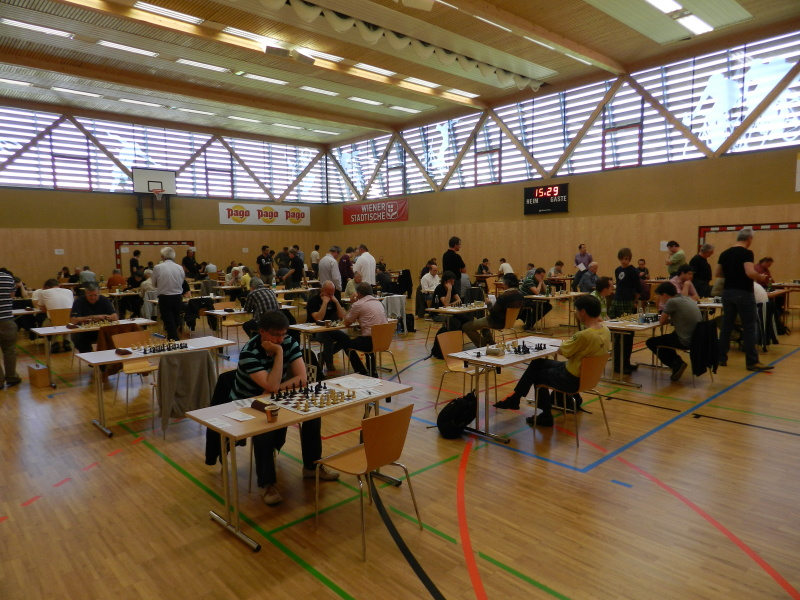 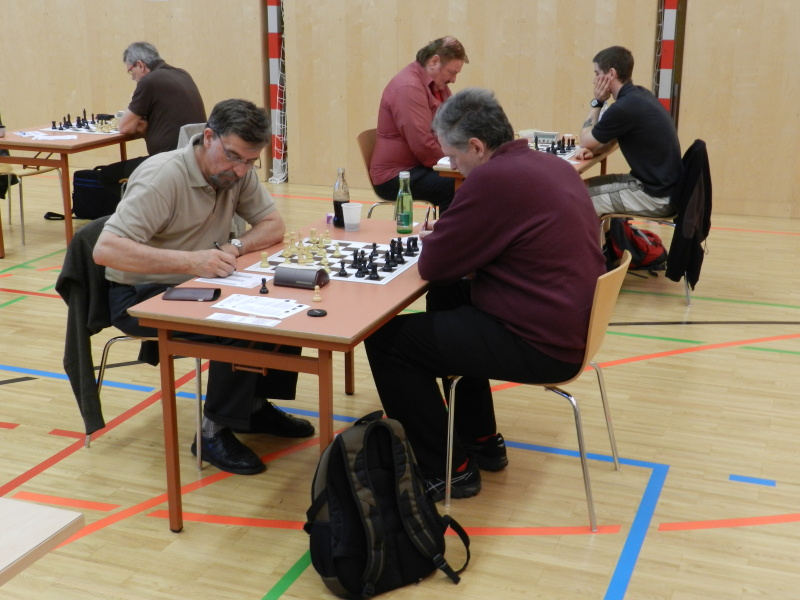 Spielsaal im JUFA Deutschlandsberg	Tamas Horvath führt Gleisdorf zum Titel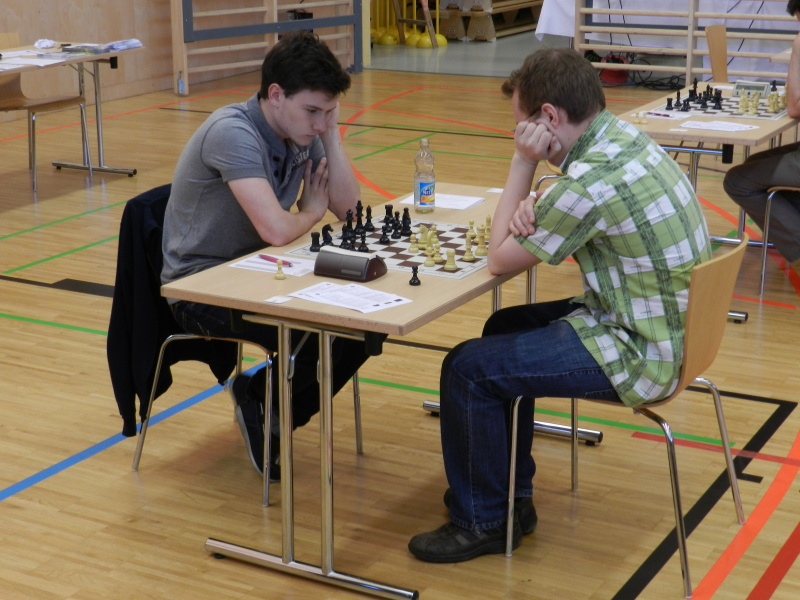 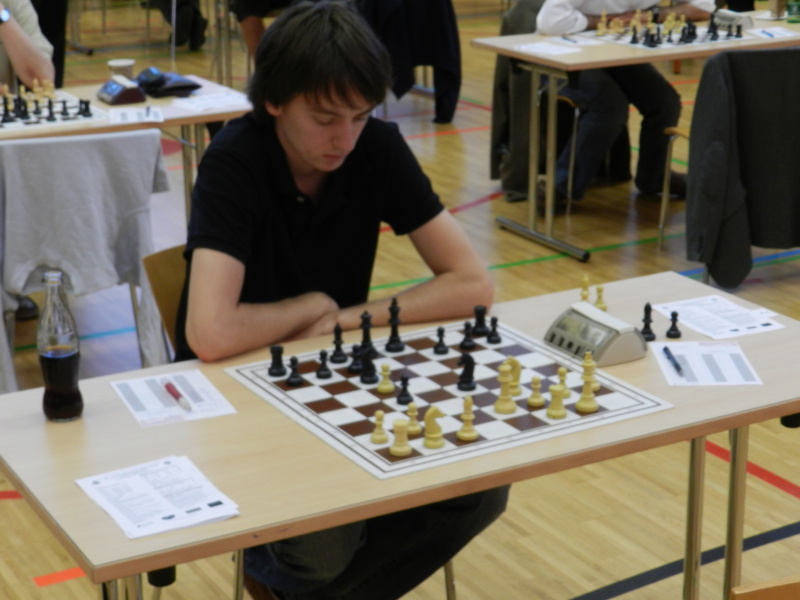 IM-Normen für Lukas Handler (li)	und Peter ScheinerSteirischer Cup: Feldbach und Leoben sind im FinaleFeldbach/Kirchberg und Leoben schaffen den Einzug in das Finale des steirischen Cups. Im Semifinale besiegen die Feldbacher dank eines Überraschungssieges von Alois Gutmann gegen Robert Aschenbrenner die Grazer Austria mit 3:1. Leoben und Fürstenfeld trennen sich nach hartem Kampf mit vier Schwarzsiegen mit 2:2. Leoben ist aufgrund des schlechteren Eloschnitts der Mannschaft im Finale. Finaltermin ist der 3. Juni.Termine01.05.-31.07.2012, Steirischer Blitzschach-Cup Offene Blitzserie. Angemeldet werden können alle Blitzturnier in der Steiermark im Zeitraum Mai bis Juli (auch Vereinsturniere). Die Monatssieger der Kreise qualifizieren sich für Landes-Blitz-Meisterschaft. Info (pdf)12.05.2012 Obersteirische SchnellschachmeisterschaftGrimmingsaal des LFZ Raumberg-Gumpenstein, Beginn: 10.00 Uhr.Ausschreibung (pdf)17.05.-20.05.2012, 19. Ratten OpenRatten - GH Zur Post, 5 Runden Schweizer System,  Nennschluss: 16.05.2012, 20.00 Uhr (!!). Ausschreibung (pdf)07.06.-10.06.2012, Gleisdorfer StadtmeisterschaftGleisdorf - ForumKloster, 5 Runden Schweizer System, Nennschluss vor Ort: 14.00 Uhr.Ausschreibung (pdf)07.06.-10.06.2012, Steirische LandesmeisterschaftGleisdorf - ForumKloster, K.O.-Turnier mit 16 Teilnehmern, Qualifzierte und Interessierte nennen an: styria@chess.atAusschreibung (pdf)08.06.-10.06.2012, Steirische Landesmeisterschaft DamenGleisdorf - ForumKloster, K.O.-Turnier mit 8 Teilnehmerinnen, Qualifzierte und Interessierte nennen an: a.schmidbauer12@gmail.comAusschreibung (pdf) 15.06.2012, Blitzschachturnier in DeutschlandsbergDeutschlandsberg - Hietlbad, 11 Runden Schweizer System, Beginn: 18.00 UhrAusschreibung (pdf)16.06.2012, Marburg gegen Graz (Steiermark) an 100 Brettern Freundschaftlicher Wettkampf zwischen Marburg und Graz (Steiermark) an 100 Brettern. Gesucht werden Prominente, Hobbyspieler, Senioren, Damen, Jugendliche und Vereinsspieler. Interessenten melden sich bei Walter Kastner: styria@chess.at Info (pdf)30.06.2012, 6. ÖZIV LandesmeisterschaftNiklasdorf - Veranstaltungszentrum, Schnellschach, Beginn: 9.30 Uhr.Ausschreibung (pdf)Steirische Turniere siehe 	http://styria.chess.at Bundesweite Turniere siehe 	http://www.chess.at Europäische Turniere siehe 	http://www.europechess.net Weltweite Turniere siehe 	http://www.fide.com 11. Runde am 05.05.2012 um 15.0011. Runde am 05.05.2012 um 15.0011. Runde am 05.05.2012 um 15.0011. Runde am 05.05.2012 um 15.0011. Runde am 05.05.2012 um 15.0011. Runde am 05.05.2012 um 15.00Nr.TeamTeamErg.:Erg.1WeizSpg. Feldbach-Kirchberg3½:4½2ESV Austria GrazSpg. Liezen-Admont5:33FrauentalTSV Hartberg3:54LeobenSC Pinggau-Friedberg4:45Rbej GleisdorfSchachfreunde Graz4½:3½6Styria GrazStraßenbahn Graz7½:½Rg.TeamAnz+=-Wtg1Wtg21Rbej Gleisdorf1174018512Leoben118211850,53TSV Hartberg1171315494ESV Austria Graz115241247,55Schachfreunde Graz1152412476SC Pinggau-Friedberg1152412457Spg. Feldbach-Kirchberg1152412448Styria Graz11335943,59Spg. Liezen-Admont11416941,510Straßenbahn Graz1123673711Weiz1104743712Frauental11128435Semifinale am 06.05.2012 um 15 UhrSemifinale am 06.05.2012 um 15 UhrSemifinale am 06.05.2012 um 15 UhrSemifinale am 06.05.2012 um 15 UhrSemifinale am 06.05.2012 um 15 UhrSemifinale am 06.05.2012 um 15 UhrSemifinale am 06.05.2012 um 15 UhrSemifinale am 06.05.2012 um 15 UhrSemifinale am 06.05.2012 um 15 UhrBr.18Spg. Feldbach_Kirchberg 1Elo-10 ESV Austria GrazElo3 : 11/1Almer, Gerald 2105-FMFahrner, Kurt 23180 - 11/2Gutmann, Alois 2061-FMAschenbrenner, R.22261 - 01/3Wilfling, Hermann 2136-Fahrner, Jakob 18431 - 01/4Horvath, Reka 2005-Fahrner, Simon 13881 - 0Br.14N03 LeobenElo-22S05 FürstenfeldElo2 : 22/1NMSchein, Karl-Heinz Mag.2156-IMPötz, Florian 23900 - 12/2FMDietmayer-Kraeutler, Marco 2189-Radnetter, Georg 22441 - 02/3Sachsenhofer, Michael 2150-Hatzl, Stefan 21650 - 12/4Wagner, Oliver 2022-Hatzl, Johannes 20861 - 0